Taken from www.textfugu.comDownloading And Importing DecksWhen you’ve downloaded and installed Anki, you’re ready to download decks for it! TextFugu has a bunch of decks to use with TextFugu, but there’s also a bunch of other decks available to you as well. Let’s start with TextFugu Anki decks.When you see an Anki deck available on TextFugu, just click on it to download. It will download as a .zip file.You’ll need to unzip the zip file. On a Mac, just double click on it and you’ll see a folder appear next to the zip file (when it unzips). On Windows, you may need to download an application that will allow you to unzip the zip file. I recommend 7zip, it’s very good.
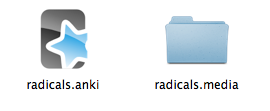 When you’ve unzipped the zip file, you’ll see either one thing or two things. If there’s media (pictures, audio, etc) with the deck, you’ll see a .media folder and a .anki file. If there is no media, you’ll only see a .anki file. Either way, you’ll want to make sure to move both of those to an Anki folder (or the Anki folder Anki will create for you). If they’re not together in the same folder, the media won’t play (as in, the audio won’t play to give you pronunciation, etc).Open the Anki application. Click file>>Import and import the .anki file you just downloaded and unzipped (and put in the Anki folder). When you do this, it should be in your Anki application and keep track of your progress!Extra: Even if you’re starting a brand new deck, you should import that newly downloaded deck into Anki. Go to File>>Import and import the new deck and it will ask you to name it. Name it, and it will import everything, including the audio. If you don’t import the first deck, sometimes media has trouble playing, so it’s always best to File>>Import every single time you add something new.From here on, you just let Anki tell you what to practice and when. Study consistently, and you’re sure to learn a ton!